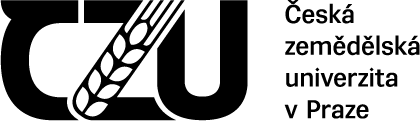 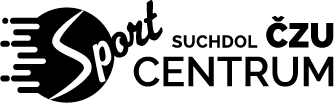 Pořádají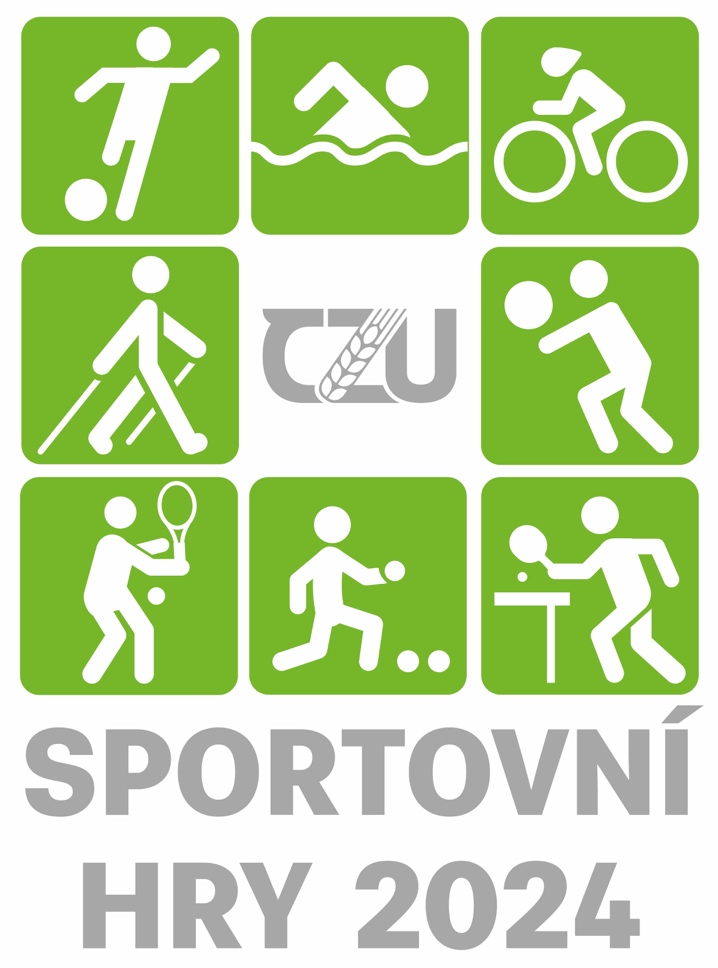 Sportovní hry zaměstnanců ČZU v Praze.Termín:	čtvrtek 16. května 2024Místo:	sportovní areál ČZU v Praze SuchdoleGarant akce:	Prof. Ing. Petr Sklenička, CSc., rektor ČZUŘeditel:	dr. Dušan Vavrla, vedoucí KTV ČZU (l. 3675)Pořadatel:	KTV ve spolupráci se Sportcentrem ČZUPROGRAM:	8.15	slavnostní zahájení SH v areálu KTV	9.00 - 17.00	sportovní soutěže	18.00 - 24.00	společenský večer, slavnostní vyhlášení vítězů a taneční zábava v Klubu CPropozice soutěží:Sportovní hry zaměstnanců ČZU jako přebory mezi jednotlivými fakultami v různých sportovních odvětvích o celkového vítěze
a mistra ČZU v roce 2024.Družstva:Rektorátní pracoviště (REKTORÁT)Fakulta agrobiologie, potravinových a přírodních zdrojů (FAPPZ)Fakulta lesnická a dřevařská (FLD)Fakulta tropického zemědělství (FTZ)Fakulta životního prostředí (FŽP)Provozně ekonomická fakulta (PEF)Technická fakulta (TF)Lesy ČZU (LESY)Sportovní odvětví soutěžní:	Malá kopaná	(venkovní hřiště)	Volejbal	(antukové kurty)	Nohejbal	(umělé venkovní hřiště)	Tenis	(venkovní kurty)	Stolní tenis	(malá tělocvična)	Plavání	(bazén)	Petang	(pískové hřiště na BV)Nesoutěžní sportovní aktivity:	turistický pochod a cyklistický výjezd
Přihlášky:Soutěžní sporty:
Každá fakulta může přihlásit svá družstva do všech 7 sportovních odvětví dle pokynů propozic jednotlivých sportů. Za jednotlivá družstva mohou startovat pouze zaměstnanci dané fakulty případně zaměstnanci ČZU a doktorandi fakult v daném školním roce. Všechny další externí reprezentanty fakult musí schválit organizační výbor složený z vedoucích všech družstev.Přihlášky jednotlivců se podávají u vedoucích jednotlivých fakult (viz níže).Přihlášky družstev do soutěží podávají vedoucí za celou fakultu řediteli her 
D. Vavrlovi na KTV telefonicky (3675) nebo el. poštou (vavrla@ktv.czu.cz) 
do čtvrtka 9.5.2024.Soupisky družstev po dohodě před začátkem turnajů.Turistika a cyklistika:Zájemci o turistiku (pochod) z jednotlivých fakult se přihlásí u sportovních vedoucích fakult a ti nahlásí příslušný počet zájemců D. Vavrlovi na KTV. Zájemci z rektorátních pracovišť se hlásí u sekretářky KTV Jarmily Bauerové (tel. linka 3672, e-mail bauerova@ktv.czu.cz). Součástí přihlášky je vždy vedle jména a fakulty i velikost trička.Zájemci o cyklistiku se hlásí přímo u vedoucího trasy Mgr. Michala Štohanzla z KTV (stohanzl@ktv.czu.cz nebo tel. linka …..). Součástí přihlášky je vedle jména a fakulty i velikost trička.Termín přihlášek rekreačních sportů-turistika a cyklistika je do pátku 26.dubna 2024 včetně. 
Zájemci se mohou přihlásit i po tomto termínu, ale nedostanou již účastnické triko SH ČZU 2024.        Účast zaměstnanců ČZU na sportovních aktivitách je na vlastní odpovědnost.PROPOZICE:Soutěží se mohou zúčastnit pouze zaměstnanci ČZU a aktivně studující doktorandi jednotlivých fakult ve školním roce 2023/2024.  Nemohou startovat studenti denního a dálkového studia. Za družstvo fakulty mohou startovat i zaměstnanci ČZU z jiných fakult a pracovišť po souhlasu vedoucího družstva jeho domovské fakulty. Umístění v každé sportovní soutěži bude obodováno dle stanoveného klíče a družstvo fakulty s největším počtem získaných bodů se stane mistrem ČZU pro rok 2024.MALÁ KOPANÁHraje se v počtu 4 hráči + brankář (4+1). Hrací systém a hrací doba utkání budou stanoveny podle počtu přihlášených družstev.Kapitáni družstev předají před zahájením turnaje soupisku max. 10- ti hráčů, kteří budou startovat v turnaji, žádný další už nemůže nastoupit. Hraje se na venkovním hřišti (tráva, umělá tráva-dle počasí). Pravidla pro rozhodování o pořadí v případě stejného počtu bodů a rozlosování utkání bude stanoveno před soutěží. Družstvo je povinno dodržovat stanovené začátky utkání, pokud nenastoupí do 10 minut, je utkání skrečováno.VOLEJBALHraje se v počtu 6-ti hráčů, z nichž musí být na hřišti vždy minimálně 2 ženy (4+2). Hrací systém bude určen podle počtu přihlášených družstev. Hraje se na dva vítězné sety do 25 bodů, případný třetí set se hraje do 15 bodů. Kapitáni družstev předají před zahájením turnaje soupisku max. 12-ti hráčů a hráček, kteří budou startovat v turnaji. Žádný další už nemůže nastoupit.  Rozlosování jednotlivých utkání a časy začátků budou oznámeny před turnajem.NOHEJBALHrají tříčlenná družstva systémem každý s každým na tři vítězné sety. Soupisku družstva tvoří max. 5 hráčů, z nichž vždy 3 odehrají celý zápas bez střídání. Turnaj se hraje na venkovních kurtech s umělým povrchem.TENISHraje se turnaj čtyřher. Družstvo fakulty může tvořit více hráčů, do jednoho utkání však může nastoupit pouze jedna dvojice, která nesmí v průběhu utkání střídat. Mohou startovat muži i ženy. Hrací systém bude stanoven podle počtu přihlášených týmů a hráčů. STOLNÍ TENISHraje se turnaj družstev. Mohou startovat muži i ženy. Utkání mezi dvěma družstvy se skládá ze čtyř dvouher a jedné čtyřhry. Na soupisce družstva musí být minimálně 2 hráči a max. 6 hráčů (resp. hráček), v jednom zápasu nastoupí vždy 2-4 hráči do dvouher a stejní dva nebo jiní ze soupisky do čtyřhry. V jednom utkání může nastoupit hráč max. do 2 dvouher. Upřesnění systému proběhne na schůzce kapitánů fakult.PLAVÁNÍŠtafety 8 x 50 m volným způsobem (každé družstvo má 8 plavců, z nichž musí být minimálně 2 ženy). Ředitelský turnaj v petanguTurnaj dvojic v petangu, kterého se zúčastní kapitáni jednotlivých družstev 
(v ideálním případě rektor a děkani fakult), kteří si zvolí svého partnera nebo partnerku pro každý zápas z řad svých zaměstnanců. V každém utkání může nastoupit jiná dvojice ze soupisky fakulty, kterou tvoří max. 6 hráčů. V průběhu každého utkání se však nesmí střídat. Turnaj se bude hrát systémem každý s každým dle předem stanovených pravidel používaných na letních kurzech KTV.Nesoutěžní sportyTuristický pochod
Po skončení slavnostního zahájení pěší pochod po okolí Suchdola (trasa bude určena cca týden před akcí). Délka pochodu – několik variant, nejdelší varianta do 15 km.       Cyklistika 
       Cyklistická trasa v okolí Suchdola (trasa bude určena týden před startem).
       Délka cyklotrasy – cca do 30 km.Cíl turistiky i cyklistiky bude v areálu KTV ČZU, kde bude zajištěno a připraveno tradiční občerstvení pana rektora.Účast zaměstnanců ČZU na sportovních aktivitách je na vlastní odpovědnost.Hodnocení soutěží:Všechny sportovní soutěže budou ohodnoceny bodově (9,7,6,5,4,3,2,1 bod při účasti všech 8 družstev, při menším počtu družstev se bodové ohodnocení sníží, ale vždy je rozdíl mezi vítězem soutěže a druhým v pořadí 2 body a dále pak po bodu) a po celkovém součtu bodů po všech soutěžích bude stanoven celkový vítěz. Při shodě bodů rozhodne větší počet prvních popřípadě druhých míst v jednotlivých soutěžích.Občerstvení:V průběhu celého sportovního dne bude v areálu KTV otevřen občerstvovací stánek u fotbalového hřiště.Společenský večer:Společenský večer v Klubu C je pro všechny zaměstnance ČZU (sportující i ostatní). Jeho součástí bude slavnostní vyhlášení vítězů v jednotlivých sportech a předání hodnotných věcných cen, korunování celkového vítěze her a taneční zábava při živé hudbě.PŘIHLÁŠKY:Byli ustanoveni sportovní vedoucí jednotlivých družstev, kteří shromáždí dohromady soupisky všech sportů za fakultu. V pondělí 13. 5.  proběhne schůzka všech vedoucích, na které budou stanoveny definitivní podmínky soutěží, potvrzeny soupisky družstev v případě nejasností některých reprezentantů a časový harmonogram jednotlivých utkání a soutěží.
Čas schůzky 14.00 na KTV - prosím potvrďte účast. Vedoucí fakult:	Rektorát	dr. Dušan Vavrla-KTV	vavrla@ktv.czu.cz	FAPPZ	ing. Petr Sedlák	sedlak@af.czu.cz	FLD	ing. Ondřej Dvořák	dvorak18@fld.czu.cz	FTZ	ing. Klára Urbanová	urbanovak@ftz.czu.cz	FŽP 	ing. Blanka Kottová	kottovab@fzp.czu.cz	PEF	ing. Ondřej Hradecký	hradecky@pef.czu.cz, 	TF	doc. Petr Šařec	psarec@tf.czu.cz                          Lesy ČZU	bc. Martina Paduchová	paduchova@lesy.czu.cz Výzva:KTV si dovoluje jako každoročně požádat všechny fakulty ČZU a další organizace spřízněné s ČZU o finanční či materiální podporu akce. Příspěvky budou použity na výrobu triček, medailí, cen do soutěží a pokrytí ostatních nákladů. Všem fakultám a sponzorům děkujeme.SLAVNOSTNÍ VYHLÁŠENÍ VÝSLEDKŮ A TANEČNÍ ZÁBAVAVe čtvrtek 16.května od 18.00 v Klubu C Vstup zdarma pro všechny zaměstnance ČZUBohatý program: vyhlášení vítězů a výsledkůpohybové skladbytaneční zábavaHudba: skupina SMEČ